Sayı	: 54353013-304.03/	                                                                                  26/11/2019	                                            Konu  : Staj DeğerlendirmeMÜDÜRLÜK MAKAMINA	2018/2019 Eğitim ve Öğretim Yılı Bahar Yarıyılı sonrasında yaz stajlarını yapan öğrencilerimize ait staj değerlendirme notlarını içeren liste yazımız ekinde sunulmuştur.	Gereğini bilginize arz ederim.          Öğr. Gör. Merve YAZICI                    Bölüm BaşkanıEk: Staj Değerlendirme Listesi (1 sayfa)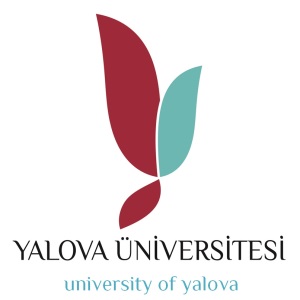 T.C.YALOVA ÜNİVERSİTESİ    Çınarcık Meslek Yüksekokulu     Pazarlama ve Reklamcılık Bölüm Başkanlığı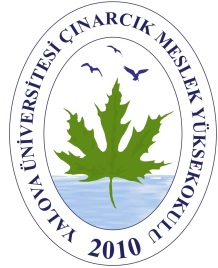 